РЕСПУБЛИКА  ДАГЕСТАНАДМИНИСТРАЦИЯ МУНИЦИПАЛЬНОГО  РАЙОНА«МАГАРАМКЕНТСКИЙ  РАЙОН»ПОСТАНОВЛЕНИЕ «  16 »         08          2019г.                                                                                     № 461                                                                                 с.МагарамкентО внесении изменений в постановление администрации МР «Магарамкентский район» от 21 июля 2016 года № 494 «Об утверждении Порядка формирования муниципального задания на оказание муниципальных услуг (выполнение работ) в отношении муниципальных учреждений и Порядка финансового обеспечения выполнения муниципального задания на оказание муниципальных услуг (выполнение работ)»        	В целях реализации мероприятий федерального проекта «Успех каждого ребенка» национального проекта «Образование», утвержденного протоколом Президиума Совета при Президенте Российской Федерации по стратегическому развитию и национальным проектам от 3 сентября . №10,  а также в соответствии с распоряжением Правительства Республики Дагестан от  29 июля  2019  года   № 209-р «О модели персонифицированного финансирования дополнительного образования детей в Республике Дагестан» и Уставом МР «Магарамкентский район» постановляю:1.Внести в Положение о формировании муниципального задания на оказание муниципальных услуг (выполнение работ) в отношении муниципальных учреждений и порядка финансового обеспечения выполнения муниципального задания на оказание муниципальных услуг (выполнение работ) муниципальными учреждениями, утвержденное постановлением администрации МР «Магарамкентский район» от 21 июля 2016 года № 494 «Об утверждении Порядка формирования муниципального задания на оказание муниципальных услуг (выполнение работ) в отношении муниципальных учреждений и Порядка финансового обеспечения выполнения муниципального задания на оказание муниципальных услуг (выполнение работ)» следующие изменения:      	а) абзац первого пункта 1.2 дополнить словами «Вышеуказанные показатели могут быть изменены путем формирования нового муниципального задания с учетом внесенных изменений.»;      	б) пункт 2.21 дополнить подпунктом 2.21.1 следующего содержания: «2.21.1 При оказании муниципальным бюджетным или автономным учреждением МР «Магарамкентский район» муниципальных услуг в рамках персонифицированного финансирования, объем субсидии может быть уменьшен (увеличен) в пределах лимитов бюджетных обязательств, доведенных органу, осуществляющему функции и полномочия учредителя, в случае, если фактические показатели объема муниципальных услуг, оказанных в рамках персонифицированного финансирования, уменьшились (увеличились) по сравнению с показателями объема, запланированными в муниципальном задании.»        2. Разместить настоящее постановление на официальном сайте администрации МР « Магарамкентский район»  в сети «Интернет».        3. Контроль  за исполнением настоящего постановления возложить на первого заместителя главы администрации МР «Магарамкентский район» Мурадалиева Г.Ж.Глава  МР «Магарамкентский район»                                      	Ф.З.Ахмедов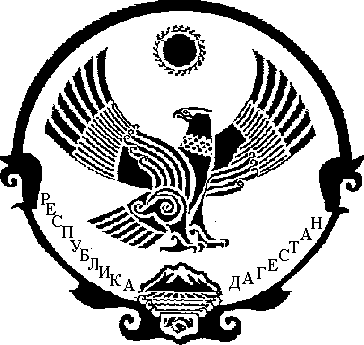 